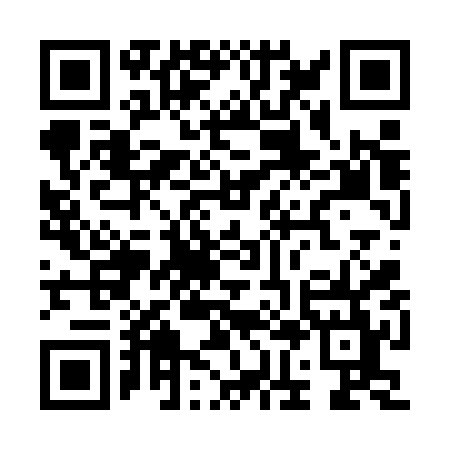 Prayer times for Dobje pri Planini, SloveniaMon 1 Apr 2024 - Tue 30 Apr 2024High Latitude Method: Angle Based RulePrayer Calculation Method: Muslim World LeagueAsar Calculation Method: HanafiPrayer times provided by https://www.salahtimes.comDateDayFajrSunriseDhuhrAsrMaghribIsha1Mon4:536:381:025:317:279:062Tue4:516:361:025:327:299:073Wed4:496:341:025:337:309:094Thu4:466:321:015:347:319:115Fri4:446:301:015:357:339:126Sat4:426:281:015:367:349:147Sun4:406:261:005:377:359:168Mon4:376:241:005:377:379:179Tue4:356:221:005:387:389:1910Wed4:336:211:005:397:399:2111Thu4:306:1912:595:407:419:2312Fri4:286:1712:595:417:429:2413Sat4:256:1512:595:427:439:2614Sun4:236:1312:595:437:459:2815Mon4:216:1112:585:447:469:3016Tue4:186:1012:585:457:479:3217Wed4:166:0812:585:457:499:3418Thu4:146:0612:585:467:509:3519Fri4:116:0412:575:477:519:3720Sat4:096:0212:575:487:539:3921Sun4:076:0112:575:497:549:4122Mon4:045:5912:575:507:559:4323Tue4:025:5712:575:507:579:4524Wed3:595:5612:565:517:589:4725Thu3:575:5412:565:527:599:4926Fri3:555:5212:565:538:019:5127Sat3:525:5112:565:548:029:5328Sun3:505:4912:565:548:039:5529Mon3:485:4812:565:558:059:5730Tue3:455:4612:565:568:069:59